OSNOVNA ŠKOLA DONJI LAPAC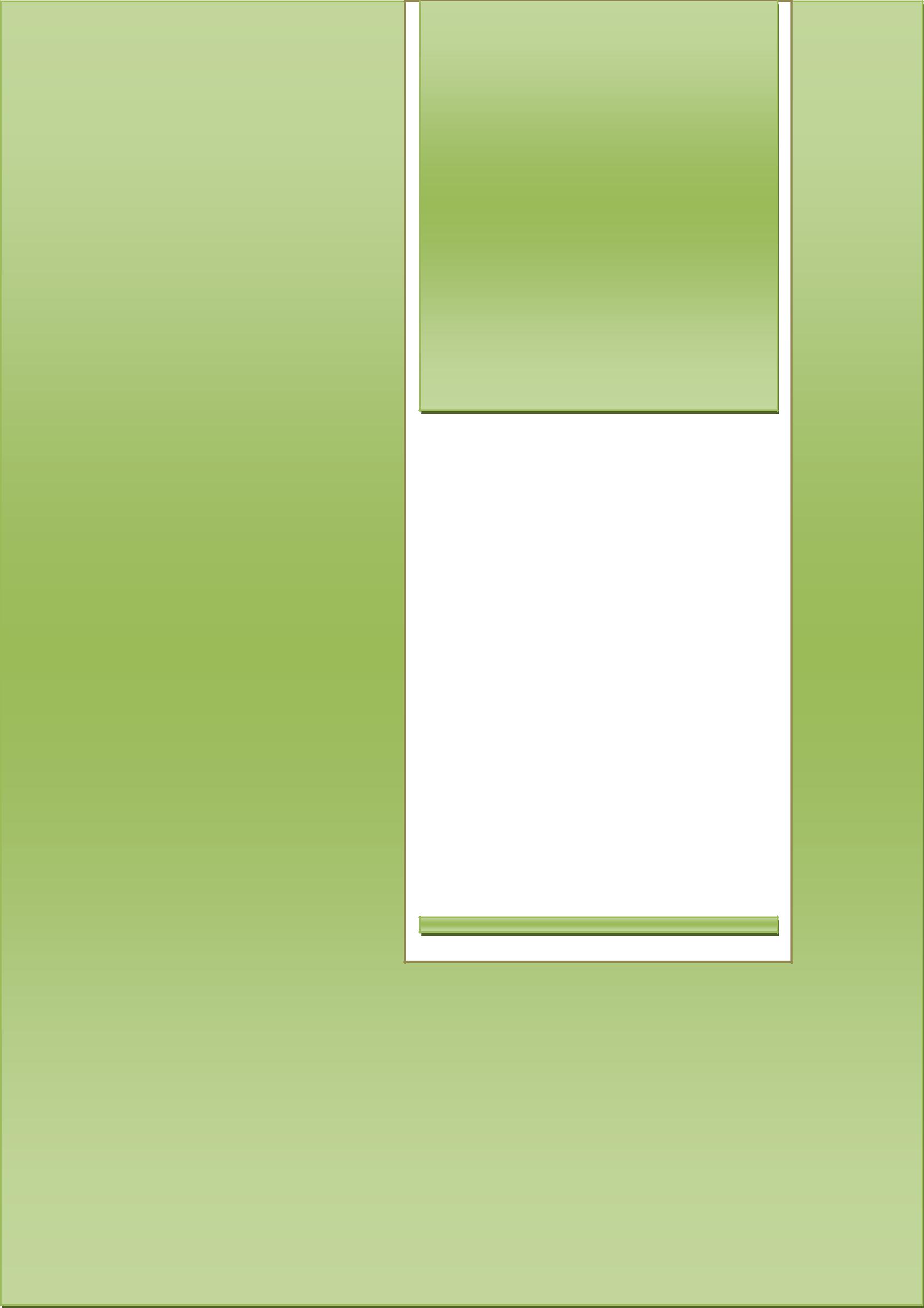      STOJANA MATIĆA 18DONJI LAPACŠKOLSKI		KURIKULUMŠKOLSKA GODINA            2018./2019.KLASA: 602-01/18-01/02UR. BROJ: 2125/29-18-01SADRŽAJUVOD…………………………………………………………………………………………6IZBORNA NASTAVA…………………………………………………………..…..………7VJERONAUK…………………………………………………………………………...7INFORMATIKA………………………………………………………………………...8ENGLESKI JEZIK……………………………………………………………………..9DODATNA NASTAVA…………………………………………………………………….10RAZREDNA NASTAVA...……………………………………………………………10PREDMETNA NASTAVA……………………………………………………………12DOPUNSKA NASTAVA…………………………………………………………………...15RAZREDNA NASTAVA………………………………………………………...……15PREDMETNA NASTAVA……………………………………………………………17NASTAVA SRPSKOG JEZIKA I KULTURE ZA SRPSKU NACIONALNU MANJINU (model C) ………………………………………………………………………21IZVANNASTAVNE AKTIVNOSTI………………………………………………………23DRAMSKO- SCENSKA GRUPA…………………………………………………….23RECITSTORSKA SKUPINA…………………………………………………………24LITERARNA I RECITATORSKA SKUPINA……………………………………...24ŠKOLSKI ZBOR………………………………………………………………………25RITMIKA………………………………………………………………………………26LIKOVNA SKUPINA…………………………………………………………………27MALI NOGOMET…………………………………………………………………….27STOLNI TENIS………………………………………………………………………..28WEB TIM …………………………………………………………………………..….29MLADI KNJIŽNIČARI……………………………………………………………...30MAKETARSTVO…………………………………………………………………….31INFORMATIKA ZA RAZREDNU NASTAVU……………………………………31PROMETNA KULTURA……………………………………………………………32MLADI KEMIČARI…………………………………………………………………33KLUB MLADIH TEHNIČARA…………………………………………………….33ŠKOLSKI PROJEKTI……………………………………………………………………..35HRVASTKI JEZIK – FRAZEMI ……………………………………………………35ZU HAUSE……………………………………………………………………………..36AUTOMOBILSKA INDUSTRIJA U NJEMČKOJ…………………………………37TRADICIONALNE NOŠNJE………………………………………………………...37ČITANJEM DO ZVIJEZDA………………………………………………………….38ŠKOLSKA PROMETNA JEDINICA ……………………………….………………39SIGURNOST DJECE NA INTERNETU …………………….……………………..40ŠKOLA U ŠUMI, ŠUMA UŠKOLI…………………………………………………..41ANIMALS……………………………………...………………………………………42HRVATSKA ZNANOST I KNJIŽEVNOST………………………………………43ANGLO-AMERIČKA ZNANOST I KNJIŽEVNOST……………………………43RAD S UČENICIM S POSEBNIM POTREBAMA……………………………………...44IZVANUČIONIČKA NASTAVA…………………………………………………………459.1.ŽIVA PRIRODA…………………………………………………………………...45 9.2.POSJET ZAVIČAJU………………………………………………………………469.3.PROMJENE U PRIRODI…………………………………………………………479.4. MJESTO U KOJEM ŽIVIM……………………………………………………..479.5. PONAŠANJE PJEŠAKA U PROMETU……………………………………….479.6. PROMETNI ZNAKOVI………………………………………………………….489.7. GODIŠNJE DOBA U ZAVIČAJU………………………………………………499.8. KORIŠTENJE ENCIKLOPEDIJE- ŠKOLSKA KNJIŽNICA………………..499.9. SNALAŽENJE U PROSTORU…………………………………………………..509.10. PLAN MJESTA……………………..…………………………………………...519.11. SAMONIKLO I LJEKOVITO BILJE…………………………………………519.12. ZAŠTIĆENI DIJELOVI PRIRODE……………………………………………529.13. EKO GRUPA…………………………………………………………………….539.14. POSJET PRAVOSLAVNOJ CRKVI U DONJEM LAPCU…..……………..539.15. OBILAZAK KULTURNIH ZNAMENITOSTI MJESTA……………………54IZLETI I EKSKURZIJE…………………………………………………………………..55JEDNODNEVNI IZLET UNUTAR RH ZA SVE UČENIKE…..………………...55POSJET VUKOVARU ZA UČENIKE 8. RAZREDA……………………………..55PLAN I PROGRAM RADA STRUČNO-PEDAGOŠKE SLUŽBE……………………..56ŠKOLSKI PREVENTIVNI PROGRAM …………………………………………..56PROFESIONALNA ORIJENTACIJA……………………………………………...57POMOĆ UČENICIM U UČENJU - UČITI KAKO UČITI……………………….58ZDRAVSTVENI ODGOJ- PUBERTET  I SPOLNO PRENOSIVE BOLESTI…58UREĐENJE ŠKOLSKOG OKOLIŠA…………………………………………………….59Na temelju članka 28. st. 5. Zakona o odgoju i obrazovanju u osnovnoj i srednjoj školi Školski odbor Osnovne škole „Donji Lapac“, na sjednici održanoj 27. rujna 2018. godine, a na prijedlog Učiteljskog vijeća i ravnatelja donosi:ŠKOLSKI KURIKULUM ZA ŠKOLSKU GODINU 2017./2018.OSNOVNI PODACI O OSNOVNOJ ŠKOLI DONJI LAPACAdresa			Stojana Matića 18Broj i naziv pošte:	53250 Donji LapacBroj telefona		053/765-001,765-895Broj telefaxa:		053/765-800E-mail:			skola@os-donji-lapac.skole.hrBROJ DJELATNIKA:	Učitelja razredne nastave:		4Učitelja predmetne nastave:	8Vjeroučitelja:			2Stručnih suradnika:		2Ravnatelj:				1Ostalih zaposlenika:		3BROJ RAZREDNIH ODJELA:	Od I. do IV. razreda		4Od V. do VIII. razreda		4UVOD	Na temelju članka 28. Zakona o odgoju i obrazovanju u osnovnoj isrednjoj školi škola radi na temelju Školskog kurikuluma i Godišnjeg plana iprograma rada. Školski kurikulum utvrđuje kratkoročni i dugoročni plan i program škole s izvannastavnim i izvanškolskim aktivnostima, a donosi se na temelju Nacionalnog kurikuluma i Nastavnog plana i programa. Školski kurikulum određuje Nastavni plan i program izbornih predmeta, izvannastavne i izvanškolske aktivnosti i druge odgojno-obrazovne aktivnosti, programe i projekte prema smjernicama Hrvatskog nacionalnog obrazovnog standarda.Školskim kurikulumom utvrđujemo:aktivnost, program i/ili projekt ciljeve aktivnosti, programa i/ili projekta namjenu aktivnosti, program i/ili projekta način realizacije aktivnosti, programa i/ili projekta vremenik aktivnosti, programa i/ili projekta detaljan troškovnik aktivnosti, programa i/ili projekta način vrednovanja i način korištenja rezultata vrednovanja 	Planiranim aktivnostima, programima i projektima težimo unaprijediti rad škole koji je usmjeren na učenika i njegov razvoj, stručnu sposobnost, samostalnost i odgovornost učitelja te uz potporu uže i šire društvene zajednice doprinijeti izgradnji učinkovitog i kvalitetnog obrazovnog sustava.Školski kurikulum objavljen je na mrežnim stranicama škole kako bi bio dostupan učenicima i njihovim roditeljima i svima zainteresiranim za život i rad škole.IZBORNA NASTAVAVJERONAUK- katolički i pravoslavni2.2 Informatika  Engleski jezikDODATNA NASTAVA3.1 RAZREDNA NASTAVA3.1.1. Matematika 3.1.2. Hrvatski jezik3.2. PREDMETNA NASTAVA3.2.1. Hrvatski jezik 3.2.2.  Njemački jezik 3.2.3. Tehnička kulturaDOPUNSKA NASTAVA RAZREDNA NASTAVAMatematika  4.1.2. Hrvatski jezik  PREDMETNA NASTAVAHrvatski jezikNjemački jezik Matematika Engleski jezik NASTAVA SRPSKOG JEZIKA I KULTURE ZA SRPSKU NACIONALNU MANJINU (model C) RAZREDNA NASTAVAIZVANNASTAVNE AKTIVNOSTIOrganizacija izvannastavnih aktivnosti je kompromisno rješenje višebrojnih zahtjeva: interesa učenika, roditelja i škole, potom kadrovskih mogućnosti, materijalne opremljenosti škole, zahtjeva društva u okruženju škole te prostornih mogućnosti.U rad grupa učenici se uključuju dragovoljno. Izvannastavne aktivnosti organiziraju se za sve učenike – učenike prosječnih sposobnosti, darovite učenike, učenike koji zaostaju za očekivanom razinom učenja i učenike s posebnim potrebama. Također, izvannastavne aktivnosti su najdjelotvorniji način sprječavanja društveno neprihvatljivoga ponašanja, a iznimno su poticajne za samoaktualizaciju učenika i samostalno-istraživačko učenje. Dramsko – scenska grupa Recitatorska skupina Literarna i recitatorska skupina6.4 Školski zbor Ritmika  Likovna skupina Mali nogomet Stolni tenis   Web tim 6.10. Mladi knjižničari  Maketarstvo Informatika za razrednu nastavu  Prometna kultura - Program osposobljavanja za upravljanje biciklom Mladi kemičari       6.15. Klub mladih tehničaraŠKOLSKI PROJEKTIProjektni rad u okviru nastavnog predmeta i drugim oblicima odgojno-obrazovnog rada učitelji planiraju u svojim godišnjim i mjesečnim planovima. Rad može biti realiziran različitim metodama i radnim oblicima (timski, grupni rad, samostalni rad učenika, izvan učionički rad, integrirana nastava, korištenje različitih izvora znanja i dr.) te u različitom vremenskom rasponu. Ovdje ističemo projektne radove koje planiramo ostvariti tijekom godine u koje će biti uključeni gotovo svi učenici naše škole.7.1. Hrvatski jezik – Frazemi 7.2. Zu Hause7.3. Automobilska industrija u Njemačkoj 7.4. Tradicionalne nošnje7.5. Čitanjem do zvijezda7.6. Školska prometna jedinica7.7. Sigurnost djece na Internetu7.8. Škola u šumi, šuma u školi 7.9.  Animals7.10. Hrvatska znanost i književnost Anglo-američka znanost i književnostRAD S UČENICIMA S POSEBNIM POTREBAMA	Povjerenstvo za utvrđivanje primjerenog oblika odgoja i obrazovanja donijelo je rješenje za četiri učenika predmetne nastave koji nastavu polaze po prilagođenom programu. Jedan učenik razredne nastave pohađa nastavu po individualiziranom programu.IZVANUČIONIČKA NASTAVAIzvanučionička nastava je oblik nastave koji podrazumijeva realizaciju planiranih programskih sadržaja izvan škole. Cilj nastave je učenje otkrivanjem u neposrednoj životnoj stvarnosti, a time se kod učenika potiče radost otkrivanja, istraživanja i stvaranja i razvoj sposobnosti sudjelovanja kao aktivni član tima, te utječe na stvaranje kvalitetnih odnosa unutar odgojno–obrazovne skupine.9.1. Živa priroda 9.2. Posjet zavičaju 9.3. Promjene u prirodi 	9.4. Mjesto u kojem živim9.5. Ponašanje pješaka u prometu9.6.  Prometni znakovi9.7. Godišnja doba u zavičaju 9.8. Korištenje enciklopedije – školska knjižnica9.9. Snalaženje u prostoru9.10. Plan mjesta9.11. Samoniklo ljekovito i jestivo bilje  Zaštićeni dijelovi prirode  Eko grupa  Posjet pravoslavnoj crkvi Sv. Duha u Donjem Lapcu Obilazak  kulturnih znamenitosti mjesta IZLETI I EKSKURZIJE UČENIKA10.1. Jednodnevni izlet unutar Republike Hrvatske za sve učenike od 1. do 8. razreda 10.2. Posjet Vukovaru 11.PLAN I PROGRAM RADA STRUČNO PEDAGOŠKE SLUŽBE11.1. Školski preventivni program 11.2. Program profesionalne orijentacije11.3. Pomoć učenicima u učenju - učiti kako učiti11.4. Zdravstveni odgoj – pubertet i spolno prenosive bolesti12. Uređenje školskog okolišaŠkolski kurikulum za školsku godinu 2018./2019. usvojen je na 14.sjednici Školskog odbora dana  27. rujna 2018. godine.  Ravnatelj:                                                                                       Predsjednica Školskog odbora:__________________                                                                   __________________________Marko Matić, prof.                                                                        Ljiljana Klobučar, učiteljica RNNositelj aktivnosti, programa ili projektaVjeroučitelji: Vlč. Dino Rupčić i Predrag SušićUčenici od 1. do 8. razredaPlanirani broj sati70 sati godišnjeCiljevi aktivnosti, programa ili projektaUsvojiti temeljne istine i vrijednosti vjere koje pomažuučenicima u orijentaciji u životu općenito, a osobito urazvijanju kvalitetnijih i sigurnijih odnosa u svijetu u kojemžive. Razvijanje pozitivnih odnosa škole i vjerske zajednice.Način realizacije aktivnosti, programa ili projektaObrada, vježba, samostalni rad, rad u skupinama.Vremenik aktivnosti programa ili projektaTijekom nastavne godine, dva sata tjedno.Osnovna namjena aktivnosti, programa ili projektaUspostaviti odnos povjerenja prema drugima, prihvaćatirazlike među ljudima, razvijati duh zajedništva, služenja,prijateljstva i poštovanja tuđeg dostojanstva i slobode.Razvijati osobnu odgovornost. Sudjelovati u životu svoježupne zajednice. Povezivati Božju objavu i tradiciju Crkve saživotnim iskustvom učenika.TroškovnikOtprilike 50 kuna po učeniku.Način vrednovanja aktivnosti, programa ili projektaUsmeno i pismeno vrednovanje znanja i stvaralačkog izražavanja (pismenog, likovnog, glazbenog), zalaganja te kulture međusobnog komuniciranja.Nositelj aktivnosti, programa ili projektaUčiteljica informatike: Milena BajićUčenici od 5. do 8. razredaPlanirani broj sati70 sati godišnje za svaki razredCiljevi aktivnosti, programa ili projektaSteći temeljna znanja i vještine za samostalno služenje računalom i stvaranje osnova za nadogradnju u daljnjem školovanju.Način realizacije aktivnosti, programa ili projektaPutem redovite nastave u informatičkoj učionici, kroz razne oblike i metode poučavanja i učenja.Vremenik aktivnosti programa ili projektaTijekom nastavne godine, dva sata tjedno.Osnovna namjena aktivnosti, programa ili projektaKorištenje stečenih znanja i vještina u svakodnevnom životu za lakše razumijevanje nastavnog gradiva, komunikaciju i zabavu. Brže i kvalitetnije rješavanje postavljenih zadataka. Proširivanje znanja.TroškovnikToneri, papir. Popravak i servis računala.Način vrednovanja aktivnosti, programa ili projektaPrezentacije, izrada web stranica, predstavljanje nastavnih sadržaja drugim učenicima. Opisno i brojčano vrednovanje postignuća učenika u skladu s rezultatima, ciljevima, zadaćama i sadržajima.Nositelj aktivnosti, programa ili projektaUčitelj Engleskog jezika: Božana BrnjasUčenici od 4. do 8. razredaPlanirani broj sati70 sati godišnje za svaki razredCiljevi aktivnosti, programa ili projektaStjecanje znanja Engleskog jezika (vokabular, gramatičke i jezične strukture) i vještine sporazumijevanja na Engleskog jeziku u pisanom i usmenom obliku. Prilagođavanje  i  omogućavanje  rada  različite  težine  i sadržaja s obzirom na interese i sposobnosti učenika putemraznih izvora znanja.Razvijanje sposobnosti za samostalno služenje engleskim jezikom, razvijanje sposobnosti čitanja, pisanja, govora i slušanja na engleskom jeziku, razvijanje ljubavi prema kulturi Engleskog govornog područja te upoznavanje s istom, razvijanje osjećaja za integraciju Engleskog jezika u svim područjima života i rada.Način realizacije aktivnosti, programa ili projektaIndividualni rad, grupni rad, rad u paru, rješavanje zadatak,razgovor, izrada projekta, plakata, jezični kvizovi, igre u nastavi,  pisanje  sastavaka,  slušanje  tekstova,čitanje tekstova.Vremenik aktivnosti programa ili projektaTijekom nastavne godine, dva sata tjedno.Osnovna namjena aktivnosti, programa ili projektaUčenicima od četvrtog do osmog razreda.Troškovnik-Način vrednovanja aktivnosti, programa ili projektaOpisno i brojčano vrednovanje postignuća učenika u skladu s rezultatima, ciljevima i sadržajima. Nositelj aktivnosti, programa ili projektaUčiteljice: Martina Dražić, Olivera Mazija, Mirjana Prusac, Ljiljana Klobučar Učenici od 1. do 4. razredaPlanirani broj sati35 sati godišnje za svaki razredCiljevi aktivnosti, programa ili projektaRazvijanje dječje pažnje, pamćenja, logičkog povezivanja. Razvijanje i njegovanje urednosti i preciznosti u radu. Produbljivanje znanja i sposobnosti učenika za dodatne nastavne sadržaje iz matematike. Razvijati i poticati interes za pronalaženje različitih načina rješavanja matematičkih zadataka. Razvijati logičko razmišljanje, analiziranje, istraživanje, otkrivanje novog, povezivanje matematičkih pojmova i njihovo konkretno učenje. Poticati razvoj matematičke intuicije.Način realizacije aktivnosti, programa ili projektaIndividualni pristup, timski rad, matematičke igre. Samostalno rješavanje zadataka za dodatnu nastavu. Obrazlaganje i analiziranje načina rješavanja zadataka. Vremenik aktivnosti programa ili projektaTijekom nastavne godine, jedan sat tjedno.Osnovna namjena aktivnosti, programa ili projektaRad s darovitim učenicima koji pokazuju sklonost prema rješavanju matematičkih problema. Uključivanje učenika u matematičke programe za naprednije učenike i osposobljavanje učenika za natjecanja. Troškovnik-Način vrednovanja aktivnosti, programa ili projektaIndividualno praćenje napretka učenika. Vrednovanje rezultata na natjecanjima. Nositelj aktivnosti, programa ili projektaUčiteljice: Martina Dražić, Olivera Mazija, Mirjana Prusac, Ljiljana Klobučar Učenici od 1. do 4. razredaPlanirani broj sati35 sati godišnje za svaki razredCiljevi aktivnosti, programa ili projektaOsposobiti učenike za samostalnu i sigurnu jezičnu komunikaciju. Omogućiti stjecanje znanja, vještina, vrijednosti i navika koje će pridonijeti njihovom osobnom razvoju, svladavanju sadržaja ostalih nastavnih predmetaNačin realizacije aktivnosti, programa ili projektaIndividualizirani pristup, timski rad,Vremenik aktivnosti programa ili projektaTijekom nastavne godine, jedan sat tjedno.Osnovna namjena aktivnosti, programa ili projektaKroz različite primjerene sadržaje samostalno pripovijedanje i usmeno izražavanje, čitanje pjesama i priča s razumijevanjem, iskazivanje doživljaja pjesme i priče te usavršavanje vještine čitanja. Sa svojim uradcima učenici će sudjelovati na natječajima i priredbama u školi i van nje.Troškovnik-Način vrednovanja aktivnosti, programa ili projektaVrednovanje će se provesti  promatranja međusobne interakcije učenika,  postignutih rezultata.Individualno praćenje napretka učenika. Vrednovanje rezultata na natjecanjima.Nositelj aktivnosti, programa ili projektaUčiteljica Hrvatskog jezika Štefica BarišićUčenici od 7. i  8. razredaPlanirani broj sati20 sati u sedmom razredu 20 sati u osmom razreduCiljevi aktivnosti, programa ili projektaIndividualni rad s učenicima koji pokazuju napredno znanje i žele znati više. Ovladati u što većoj mjeri hrvatskim standardnim jezikom. Razvijati čitateljski i medijski interes i kulturu.Način realizacije aktivnosti, programa ili projektaMetodama usmenog izlaganja, dijaloška metoda, metoda rada na tekstu.Vremenik aktivnosti programa ili projektaTijekom prvog polugodišta jedan sat tjedno, a pred natjecanja i učestalije. Osnovna namjena aktivnosti, programa ili projektaObogatiti pismeni i usmeni izražaj učenika. Priprema za natjecanje.TroškovnikFotokopiranje, troškovi prijevoza do mjesta održavanja natjecanja.Način vrednovanja aktivnosti, programa ili projektaUsmena i pismena provjera učenika. Vrednuje se putem uspješnosti učenika na natjecanjima.  Nositelj aktivnosti, programa ili projektaUčiteljica Njemačkog jezika Greta PrajoUčenici od 1. do 8. razreda Planirani broj sati35 sati godišnjeCiljevi aktivnosti, programa ili projektaUvježbavanje razumijevanja čitanjem i slušanjem te upotreba jezika. Priprema za natjecanje.Način realizacije aktivnosti, programa ili projektaU manjim skupinama, individualni oblik rada.Vremenik aktivnosti programa ili projektaTijekom nastavne godine jedan sat tjedno, a pred natjecanja i učestalije. Osnovna namjena aktivnosti, programa ili projektaRazvijanje jezične kompetencije. Priprema za natjecanje.TroškovnikFotokopiranje, prijevoz do mjesta održavanja natjecanja.Način vrednovanja aktivnosti, programa ili projektaSustavno praćenje i vrednovanje učenika. Postignuća učenika na natjecanjima.  Nositelj aktivnosti, programa ili projektaUčiteljica Tehničke kulture Milena BajićUčenici od 5. do 8. razredaPlanirani broj sati35 sati godišnjeCiljevi aktivnosti, programa ili projektaProdubljivanje znanja i sposobnosti učenika na području tehničke kulture. Razvijati i poticati interese i vještine tehničkog crtanja. Razvijati opće stvaralačko istraživačke sposobnosti učenika za rješavanje problemskih zadataka.Način realizacije aktivnosti, programa ili projektaNastava u kabinetu tehničke kulture. Individualni i timski rad.Vremenik aktivnosti programa ili projekta Tijekom nastavne godine jedan sat tjedno.Osnovna namjena aktivnosti, programa ili projektaRad s darovitim učenicima koji pokazuju interes za praktičan rad u nastavi tehničke kulture. Razvijanje logičkog mišljenja, vještine izradbe tehničkih tvorevina u pojedinačnom i skupnom radu. Primjena tehničke kulture u svakodnevnom životu.Troškovnik-Način vrednovanja aktivnosti, programa ili projektaIndividualno praćenje napretka svakog učenika. Rezultati na natjecanjima. Rezultati će se koristiti u cilju povećanja kvalitete nastavnog rada uz poticanje darovitih učenika u skladu s interesima i sposobnostima.Nositelj aktivnosti, programa ili projektaUčiteljice: Martina Dražić, Olivera Mazija, Mirjana Prusac, Ljiljana Klobučar Učenici od 1. do 4. razredaPlanirani broj satiPrema potrebi. Ciljevi aktivnosti, programa ili projektaPomoći učenicima koji zbog zdravstvenih razloga ili slabijeg predznanja nisu usvojili nastavne sadržaje. Razvijati sposobnost rješavanja matematičkih problema, usvajanje osnovnih matematičkih pojmova.Način realizacije aktivnosti, programa ili projektaIndividualizirani pristup svakom učeniku u skladu s njegovim potrebama.Vremenik aktivnosti programa ili projektaTijekom nastavne godine, jedan sat tjedno.Osnovna namjena aktivnosti, programa ili projektaNamijenjeno učenicima slabijeg predznanja i učenicima koji iz zdravstvenih razloga izostanu s nastave. Usvajanje znanja koja su potreban za daljnji rad, osposobiti učenike za aktivno sudjelovanje na nastavi.TroškovnikTroškovi fotokopiranja.Način vrednovanja aktivnosti, programa ili projektaProvjera kroz nastavne listiće. Nositelj aktivnosti, programa ili projektaUčiteljice: Martina Dražić, Olivera Mazija, Mirjana Prusac, Ljiljana Klobučar Učenici od 1. do 4. razredaPlanirani broj satiPrema potrebi. Ciljevi aktivnosti, programa ili projektaPomoći učenicima koji zbog zdravstvenih razloga ili slabijeg predznanja nisu usvojili nastavne sadržaje. Poticati samostalnost u učenju i razvijati radne navike.Način realizacije aktivnosti, programa ili projektaIndividualizirani pristup svakom učeniku u skladu s njegovim potrebama, ovisno o programskim sadržajima koje će teže usvajati. Nastavne metode koje će se koristiti su: čitanje i rad na tekstu, pisanje, govorenje, slušanje i pokazivanje.Vremenik aktivnosti programa ili projektaTijekom nastavne godine, jedan sat tjedno.Osnovna namjena aktivnosti, programa ili projektaNamijenjeno učenicima slabijeg predznanja i učenicima koji iz zdravstvenih razloga izostanu s nastave. Usvajanje znanja koja su potreban za daljnji rad, osposobiti učenike za aktivno sudjelovanje na nastavi.TroškovnikTroškovi fotokopiranja.Način vrednovanja aktivnosti, programa ili projektaZadacima za provjeru znanja, radnim listićima te usmenim odgovaranjem na pitanja.Nositelj aktivnosti, programa ili projektaUčiteljica Hrvatskog jezika Štefica BarišićUčenici od 5. do 8. razredaPlanirani broj satiPrema potrebi. Ciljevi aktivnosti, programa ili projektaPomoći učenicima koji teže savladavaju planirane nastavne sadržaje iz Hrvatskog jezika. Ispravno govoriti i pisati hrvatskim književnim jezikom. Razvijati svijet o važnosti čitanja i važnosti učenja materinjeg jezika. Razvijati razgovorne navike. Usvajanje i ponavljanje gradiva – pravogovora, pravopis, usmeno i pismeno izražavanjeNačin realizacije aktivnosti, programa ili projektaUčenici će pohađati jedan sat tjedno dopunske nastave, prema potrebi, ovisno o programskom sadržajima koje će teže usvajati. Učenici će svladavati gradivo koje nisu usvojili na redovnoj nastavi. Poticati će ih se na samostalnost u učenu i razvijanju pozitivnih radnih navika.Vremenik aktivnosti programa ili projektaTijekom nastavne godine, jedan sat tjedno.Osnovna namjena aktivnosti, programa ili projektaOlakšati usvajanje gradiva primjerenim zadacima i  metodama.TroškovnikTroškovi fotokopiranja.Način vrednovanja aktivnosti, programa ili projektaZadacima za provjeru znanja, radnim listićima te usmenim odgovaranjem na pitanja.Nositelj aktivnosti, programa ili projektaUčiteljica Njemačkog jezika Greta PrajoUčenici od 5. do 8. razredaPlanirani broj satiPrema potrebi. Ciljevi aktivnosti, programa ili projektaPomoć učenicima u svladavanju planiranih nastavnih sadržaja iz Njemačkog jezika. Poticati sustavno redovito učenje i razvijanje radnih navika.Usvajanje i ponavljanje gradiva, osposobiti ih za usmenu i pismenu komunikaciju. Pružiti učenicima efikasne metode učenje stranog jezika. Način realizacije aktivnosti, programa ili projektaJednom tjedno kroz individualni i grupni rad koristeći se primjerenim nastavnim metodama kao što su: čitanje, pisanje, rad na tekstu, objašnjavanje, razgovor, prevođenje, pokazivanje i sl., i nastavnim sredstvima: ploča, kreda, računalo, nastavni listovi, udžbenik , radna bilježnica, CD-player, računalo i sl.Vremenik aktivnosti programa ili projektaTijekom nastavne godine, jedan sat tjedno.Osnovna namjena aktivnosti, programa ili projektaPrimjerenim zadacima i metodama olakšati usvajanje jezične zakonitosti i znati ih primjenjivatiTroškovnikTroškovi kopiranja.Način vrednovanja aktivnosti, programa ili projektaZadacima za provjeru znanja, radnim listićima te usmenim odgovaranjem na pitanja.Nositelj aktivnosti, programa ili projektaUčiteljica Matematike Monika PetrovUčenici od 5. do 8. razredaPlanirani broj satiPrema potrebi. Ciljevi aktivnosti, programa ili projektaUvježbavanje gradiva koje se teže usvaja tijekom nastavne godine.Potpuno savladavanje osnovnih matematičkih pojmova, stjecanje temeljnih matematičkih znanja potrebnih za razumijevanje prirodnih zakonitostiNačin realizacije aktivnosti, programa ili projektaIndividualiziranim metodama i oblicima rada, ovisno o potrebama uključenih učenika.Vremenik aktivnosti programa ili projektaTijekom nastavne godine, jedan sat tjedno.Osnovna namjena aktivnosti, programa ili projektaMotivirati učenike za savladavanje gradiva matematike i usvajanje metoda matematičkog mišljenja. Pomoć učenicima da prevladaju  manjkavosti u znanju.  Poticati samostalnost i redovitost u učenju, razvijati pozitivne radne navike i stavove prema učenju.TroškovnikTroškovi fotokopiranja.Način vrednovanja aktivnosti, programa ili projektaZadacima za provjeru znanja, radnim listićima te usmenim odgovaranjem na pitanja.Nositelj aktivnosti, programa ili projektaUčiteljica Engleskog jezika Božana BrnjasUčenici od 4. do 8. razredaPlanirani broj satiPrema potrebi. Ciljevi aktivnosti, programa ili projektaUsvajanje i ponavljanje gradiva, osposobiti ih za usmenu i pismenu komunikaciju.Način realizacije aktivnosti, programa ili projektaJednom tjedno učitelj engleskoj jezika  kroz individualan i grupni rad primjerenim nastavnim metodama kao što su: izlaganje, objašnjavanje, razgovor, čitanje i prevođenje koristeći različita nastavna sredstva.Vremenik aktivnosti programa ili projektaTijekom nastavne godine, jedan sat tjedno.Osnovna namjena aktivnosti, programa ili projektaPrimjerenim,zadacima, metodama olakšati usvajanje jezične zakonitosti i znati ih primjenjivati.TroškovnikTroškovi fotokopiranja.Način vrednovanja aktivnosti, programa ili projektaZadacima za provjeru znanja, radnim listićima te usmenim odgovaranjem na pitanja.Predmet1.razred2. razred2. razred3. razred4.razredSrpskijezikikulturna353535352020istraživanjaistraživanjaKnjiževnostKnjiževnostinacionalnanacionalna404040403535kulturaUčenje ćiriliceUčenje ćirilice00002525Priroda i društvoPriroda i društvoPriroda i društvo252525252525Ukupno godišnjeUkupno godišnjeUkupno godišnje100100100100105105PREDMETNA NASTAVAPREDMETNA NASTAVAPREDMETNA NASTAVAPREDMETNA NASTAVAPREDMETNA NASTAVAPREDMETNA NASTAVAPREDMETNA NASTAVAPREDMETNA NASTAVAPredmet/RazredPredmet/RazredPredmet/RazredV razredVI razredVII razredVIIIRazredSrpskijezikikulturnakulturna30303030istraživanjaistraživanjaKnjiževnost i nacionalna kulturaKnjiževnost i nacionalna kulturaKnjiževnost i nacionalna kulturaKnjiževnost i nacionalna kulturaKnjiževnost i nacionalna kulturaKnjiževnost i nacionalna kultura40404040Historija30303030Likovni odgojLikovni odgoj20202020Muzički odgojMuzički odgoj20202020GeografijaGeografija20202020Ukupno godišnjeUkupno godišnjeUkupno godišnje160160160160Nositelj aktivnosti, programa ili projektaUčitelji Srpskog jezika i kulture: Radmila Kuga; Ljubica Godeč; Predrag RodićUčenici od  1. do 8 . razredaPlanirani broj sati5 sati tjedno175 sati tijekom nastavne godineCiljevi aktivnosti, programa ili projektaOsposobljavanje učenika za samostalno čitanje i pisanje ćiriličnog pisma na standardnom srpskom jeziku, te upoznavanje vlastitog identiteta kroz ostale oblike predmetnog učenja.Način realizacije aktivnosti, programa ili projektaUčionička nastava Izvanučionička nastavaMultimedijalna nastavaVremenik aktivnosti programa ili projektaTijekom nastavne godine.Osnovna namjena aktivnosti, programa ili projektaPrimjena jezičnih, povijesnih, geografskih, likovnih i glazbenih   znanja i sposobnosti u svakodnevnom životu.TroškovnikTroškovi fotokopiranja i ispisa potrebnih materijalaNačin vrednovanja aktivnosti, programa ili projektaIndividualno praćenje napretka učenika. Opisno praćenje postignuća. Pismeni radovi i prezentacije.Nositelj aktivnosti, programa ili projektaUčiteljica  Ljiljana Klobučar Učenici od 1. do 4. razreda (planirani broj učenika 15)Planirani broj sati35sati godišnjeCiljevi aktivnosti, programa ili projektaOsposobljavanje za komunikaciju, razvijanje govorne sposobnosti i izražajnosti, upoznavanje sa dramskim stvaralaštvom i kazališnim medijem.Način realizacije aktivnosti, programa ili projektaDramsko-plesne igreNastupi na školskim priredbamaVremenik aktivnosti programa ili projektaTijekom nastavne godine.Osnovna namjena aktivnosti, programa ili projektaRad s učenicima koji pokazuju interes za dramski izraz.TroškovnikMaterijali za izradu kostima i scenografije (platno, boje,žice, papir, ljepilo i dr.), audio zapisi  - 200 knNačin vrednovanja aktivnosti, programa ili projektaRedovito opisno praćenje postignuća i interesa za rad. Nastupi na školskim priredbama . Planiranje narednih aktivnosti.Nositelj aktivnosti, programa ili projektaUčiteljice: Martina DražićUčenici od 1. do 4. razredaPlanirani broj sati35 sati godišnjeCiljevi aktivnosti, programa ili projektaRazviti pismenost, biti osposobljen za pravilno i pismeno izražavanje, jasno izraziti svoje mišljenje i ideje.Način realizacije aktivnosti, programa ili projektaTijekom nastavne godine kroz uvježbavanje, igru i zajedničko učenje.Vremenik aktivnosti programa ili projektaTijekom nastavne godine, jedan sat tjedno.Osnovna namjena aktivnosti, programa ili projektaPoticati kreativno razmišljanje i pisanje, buditi interes za književnost, razviti zavičajni govor,razvijati maštu.Troškovnik-Način vrednovanja aktivnosti, programa ili projektaPrati se pojedinačan i skupni rad učenika. Učenik se potiče na napredovanje u ovoj ili sličnoj aktivnosti.Nositelj aktivnosti, programa ili projektaUčiteljica Hrvatskog jezika Štefica Barišić10 – 15 učenika od 5. do 8. razredaPlanirani broj sati50 + 20 sati godišnjeCiljevi aktivnosti, programa ili projektaPoticati i razvijati radne navike, njegovati kulturu rada i pozitivan odnos prema radu. Razvijati stvaralačke sposobnosti učenika i oslobađati stvaralački postupak. Razvijati jezičnu kreativnost i natjecateljski duh. Razvijati sposobnosti poetskog izražavanja dojmova i doživljaja. Kulturno iskorištavanje vremena.Način realizacije aktivnosti, programa ili projektaČitanje raznih vrsta lirskih pjesama, interpretacija istih, uočavanje pjesničkih slika, motiva, stilskih izražajnih sredstava. Pronalaženje opisa u književnim djelima, uočavati pripovijedanje, dijalog i o istim razgovarati. Samostalni pokušaji literarnog stvaralaštva učenika u stihu i prozi. Kada učenici imaju slobodan sat, održavat će se sastanci družine. Ako budu nagrađeni na nekom literarnom natječaju, osigurati prijevoz do mjesta održavanja svečanosti.Vremenik aktivnosti programa ili projektaTijekom nastavne godine 2018./2019. Osnovna namjena aktivnosti, programa ili projektaKulturno iskorištavanje slobodnog vremena i razvijanje stvaralačke sposobnosti učenika. Razvijati sposobnost poetskog govorenja i krasnoslova. Razvijati interes za umjetnošću.TroškovnikAko radovi budu nagrađeni ili pohvaljeni, potrebno je osigurati prijevoz do mjesta održavanja svečanosti (do Zagreba).Način vrednovanja aktivnosti, programa ili projektaSlanje literarnih radova u časopis Modra lasta, izlaganje u školi, slanje na razne literarne natječaje, sudjelovanje na školskim priredbama.Nositelj aktivnosti, programa ili projektaUčiteljica: Mirjana PrusacUčenici od 1. do 8. razreda (50 učenika)Planirani broj sati35 sati godišnjeCiljevi aktivnosti, programa ili projektaSavladavanje pjevanja kao vještine glazbenog izražaja, točno i sigurno usvajanje tekstova i melodija različitih, nepoznatih pjesama te njihovo izvođenje. Unapređivanje pjevačkih sposobnosti. Priviknuti se na intenzivno sudjelovanje u manifestacijama kulturnog života škole i sredine u kojoj žive.Način realizacije aktivnosti, programa ili projektaTjedno jedan školski satVremenik aktivnosti programa ili projektaTijekom nastavne godine jedan sat tjedno a pred nastupe učestalije.Osnovna namjena aktivnosti, programa ili projektaUključivanje učenika u aktivno muziciranje, poticati i njegovati ljubav prema pjevanju. Poticati glazbenu radoznalost za novim sadržajima i izrazima.Troškovnik-Način vrednovanja aktivnosti, programa ili projektaOpisno praćenje učeničkih postignuća. Sudjelovanje na školskim priredbama (Božić, Dan škole ...), razredne priredbe, nastupi u mjestu.Nositelj aktivnosti, programa ili projektaUčiteljica Olivera MazijaUčenici od 1. do 8. razredaPlanirani broj sati35 sati godišnjeCiljevi aktivnosti, programa ili projektaRazvijanje osjećaja za ritam, tempo i dinamiku. Slušno opažanje. Razvijanje izvođačkih vještina. Prihvaćanje važnosti kreativnog izražavanja ideja, iskustva i osjećaja.Način realizacije aktivnosti, programa ili projektaProbe i nastupi tijekom školske godineVremenik aktivnosti programa ili projektaTijekom nastavne godine, jedan sat tjedno i pred nastupe učestalije.Osnovna namjena aktivnosti, programa ili projektaUključivanje učenika u aktivno muziciranje . Poticati injegovati ljubav prema pjevanju. Poticati glazbenu radoznalost za novim sadržajima i izrazima.TroškovnikSredstva će se nabavljati u dogovoru s roditeljima i upravom škole; oko 500 kn za prigodne plesne kostime i rekvizite za scenu.Način vrednovanja aktivnosti, programa ili projektaNastupi tijekom školske godine na raznim školskim svečanostima.Nositelj aktivnosti, programa ili projektaUčitelj Goran PrajoUčenici od 5. do 8. razredaPlanirani broj sati20 sati godišnjeCiljevi aktivnosti, programa ili projektaRazvijati vještine potrebne za likovno izražavanje. Poticati zajednički rad. Steći znanje i razumijevanje primijenjenih umjetnosti i dizajna. Poticati kreativnost i likovnu nadarenost kod učenika.Način realizacije aktivnosti, programa ili projektaCrtanje, slikanje i oblikovanje. Uređenje panoa.Vremenik aktivnosti programa ili projektaDva sata tjedno.Osnovna namjena aktivnosti, programa ili projektaLikovnim stvaralaštvom pratiti važne datume i događaje.Uređivanje panoa u prostorima škole. Ukrašavanje pozornica za školske priredbe. Sudjelovanje u natječajima (Kreiraj marku bajnu i osvoji nagradu sjajnu).Troškovnik500 knNačin vrednovanja aktivnosti, programa ili projektaSustavno praćenje i bilježenje zapažanja učenikovih postignuća.Nositelj aktivnosti, programa ili projektaUčitelj Predrag RodićUčenici od 1. do 8. razredaPlanirani broj sati70 sati godišnjeCiljevi aktivnosti, programa ili projektaOmogućit učenicima usvajanje osnovnih tehničko-taktičkih elemenata nogometa. S obzirom na selekciju djece omogućiti napredovanje i daljnje usavršavanje u nogometu. Osiguravati im adekvatnu afirmaciju u tom sportu.Način realizacije aktivnosti, programa ili projektaUčenici će sudjelovati na školskom natjecanju osnovnih škola.Planom i programom škole obuhvaćene su ove teme:1. TEHNIKE NOGOMETA2. TAKTIKA NOGOMETAVremenik aktivnosti programa ili projektaTijekom nastavne godine, dva sata tjedno.Osnovna namjena aktivnosti, programa ili projektaUčenici postaju članovi školskog sportskog društva i time predstavljaju školu na svim športskim natjecanjima i ostalim sportskim natjecanjima. Sudjeluju u organiziranju i provedbi svih športskih aktivnosti u školi.TroškovnikTroškovi prijevoza na natjecanja.Način vrednovanja aktivnosti, programa ili projektaAnalizom mjerenja utvrđuje se adekvatni napredak kod učenika, a na natjecanjima ostvarivanje pojedinog plasmana i dobivanje nagrada.Nositelj aktivnosti, programa ili projektaUčitelj Josip PrusacUčenici od 5. do 8. razredaPlanirani broj sati70 sati godišnjeCiljevi aktivnosti, programa ili projektaIzgrađivati humane međuljudske odnose. Povećavanje radne sposobnosti. Usvojiti i primjenjivati kineziološka znanja.Način realizacije aktivnosti, programa ili projektaTrening stolnog tenisa.Vremenik aktivnosti programa ili projektaTijekom nastavne godine, dva sta tjedno.Osnovna namjena aktivnosti, programa ili projektaNamjena aktivnosti je da učenici napredujući u tehnici, taktici, koordinaciji i brzini, pokažu bolje rezultate na školskom i županijskom natjecanju.TroškovnikTroškovi prijevoza na natjecanjem nabava novih reketa i loptica.Način vrednovanja aktivnosti, programa ili projektaVođenje evidencije o dolasku, usvajanjima novih znanja i međuljudskim odnosima.Nositelj aktivnosti, programa ili projektaUčiteljica Milena BajićUčenici od 5. do 8. razredaPlanirani broj sati35 sati godišnjeCiljevi aktivnosti, programa ili projektaOdržavanje web stranice škole. Upotrebljavati tehnološke mogućnosti za suradnju s drugima pri izradbi web stranice škole. Preko projektnog zadataka razvijati u učenika smisao za timski rad.Način realizacije aktivnosti, programa ili projektaU informatičkoj učionici, kroz različite oblike i metode poučavanja i učenja.Vremenik aktivnosti programa ili projektaTijekom nastavne godine, jedan sat tjedno. Osnovna namjena aktivnosti, programa ili projektaOdržavanje školske web-straniceTroškovnik-Način vrednovanja aktivnosti, programa ili projektaDostupnošću web-stranice i njeno osvježavanje novim sadržajimaNositelj aktivnosti, programa ili projektaKnjižničar Miroslav KlobučarUčenici od 3. do 5. razredaPlanirani broj sati35 sati godišnjeCiljevi aktivnosti, programa ili projektaRazvijanje interesa za knjigu i poticanje čitanja. Razvijanje temeljnih znanja i pozitivnih stavova prema umjetničkom stvaralaštvu i izražavanju. Stjecanje temeljnih znanja o knjižničnom poslovanju. Usvajanje temeljnih kompetencija - informacijske pismenosti. Razvijanje svijesti o važnosti čitanja, bogaćenje vlastitog rječnika i komunikacijeNačin realizacije aktivnosti, programa ili projektaPoučavanje o knjižničnom fondu i načinu poslovanja školske knjižnice. Rad na posudbi knjiga. Sređivanje stanja u školskoj knjižnici. Pomoć pri obradi novih naslova. Sudjelovanje u kulturnoj i javnoj djelatnosti predviđenih Godišnjim planom i programom školske knjižnice (izrada panoa, radionice, projekti, obilježavanje obljetnica, važnijih datuma i blagdana, organiziranje izložbi knjiga, organizacija susreta s književnicima, predstavljanje noviteta u knjižnici). Književno-stručni poslovi.Vremenik aktivnosti programa ili projektaTijekom nastavne godine, jedan sat tjedno. Osnovna namjena aktivnosti, programa ili projektaStjecanje samostalnosti pri korištenju različitih izvora informacija potrebnih učeniku u njegovom daljnjem životnom razvoju.Troškovnik500 knNačin vrednovanja aktivnosti, programa ili projektaRedovitost i zalaganje učenika. Smjernice za daljnje usavršavanjeNositelj aktivnosti, programa ili projektaUčitelj Josip PrusacUčenici od 5. do 8. razreda Planirani broj sati35 sati godišnjeCiljevi aktivnosti, programa ili projektaUčenici će moći samostalno čitati tehničku dokumentaciju,znati izraditi tehničku tvorevinu. Primijeniti makete u svakodnevnom životu.Način realizacije aktivnosti, programa ili projektaPutem izrade maketa, predavanja.Vremenik aktivnosti programa ili projektaTijekom nastavne godine, jedan sat tjedno.Osnovna namjena aktivnosti, programa ili projektaIzraditi kod učenika stvaralački način razmišljanja, razvoj vještina rada i umijeća. Primjena kod drugih predmeta geografije, povijesti.TroškovnikOko 500 knNačin vrednovanja aktivnosti, programa ili projektaIndividualno praćenje učenika, analiza rada u učionici i sudjelovanje na izložbama.Nositelj aktivnosti, programa ili projektaUčiteljica Milena BajićUčenici od 1. do 4. razredaPlanirani broj sati70 sati godišnjeCiljevi aktivnosti, programa ili projektaSteći temeljna znanja i vještine za samostalno služenje računalom i stvaranje osnova za nadogradnju u daljnjem školovanju.Način realizacije aktivnosti, programa ili projektaPutem izborne nastave u informatičkoj učionici, kroz različite oblike i metode poučavanja i učenja.Vremenik aktivnosti programa ili projektaTijekom nastavne godine, dva sata tjedno.Osnovna namjena aktivnosti, programa ili projektaKorištenje stečenih znanja i vještina u svakodnevnom životu za lakše razumijevanje nastavnog gradiva, brže i kvalitetnije rješavanje postavljenih zadataka, proširivanje znanja, komunikaciju i zabavu.Troškovnik-Način vrednovanja aktivnosti, programa ili projektaOpisno vrednovanje postignuća učenika u skladu s rezultatima, ciljevima, zadaćama i sadržajima.Nositelj aktivnosti, programa ili projektaUčiteljica Milena BajićUčenici od 5. razredaPlanirani broj sati16 sati godišnjeCiljevi aktivnosti, programa ili projektaRazvijati prometnu kulturu i osposobiti učenike za sigurno sudjelovanje u prometu. Pozitivan odnos prema radu i suradnji s drugim sudionicima u prometu.Način realizacije aktivnosti, programa ili projektaUčionička i izvanučionička nastava na igralištu ili poligonu.Vremenik aktivnosti programa ili projektaTijekom nastavne godine, jedan sat tjedno.Osnovna namjena aktivnosti, programa ili projektaSamostalno i sigurno sudjelovanje učenika u prometu. Upravljanje prometom na obilježenom pješačkom prijelazu.Troškovnik500 kn za materijale za izradu improviziranog prometnog poligona i popravak biciklaNačin vrednovanja aktivnosti, programa ili projektaPraćenje napredovanja učenika tijekom cijele školske godine: ispit znanja, vožnja na prometnom poligonu, sudjelovanje i rezultati na natjecanjima. Poboljšavanje prometne sigurnosti u naselju.Nositelj aktivnosti, programa ili projektaUčitelj Goran PrajoUčenici 7. i 8. razredaPlanirani broj sati25 sati godišnjeCiljevi aktivnosti, programa ili projektaProširivanje znanja iz kemije te stjecanje novih kroz praktični rad i izvođenje pokusa. upoznavanje sa kemijskim procesima. Način realizacije aktivnosti, programa ili projektaRad u kabinetu za kemiju.Vremenik aktivnosti programa ili projektaTijekom nastavne godine.Osnovna namjena aktivnosti, programa ili projektaPrimjena znanja iz kemije u svakodnevnom životu. TroškovnikTekući materijalni troškoviNačin vrednovanja aktivnosti, programa ili projektaIndividualno i grupno praćenje napretka učenika . Nositelj aktivnosti, programa ili projektaPredsjednica kluba mladih tehničara: Milena Bajić, učiteljica tehničke kulture i informatike;Učenici od 1. do 8. razredaPlanirani broj sati70 sati godišnjeCiljevi aktivnosti, programa ili projektaKlub mladih tehničara osnovan je radi poticaja stjecanja i razvoja sklonosti, interesa, znanja, vještina i posebnih učeničkih sposobnosti za stručno, znanstveno i tehničko stvaralaštvo te organizirano i korisno provođenje slobodnog vremena.
Klub je dobrovoljna interesna skupina, u kojem se kao izvannastavnom obliku nastave učenici aktivno bave stručnim, znanstvenim i tehničkim sadržajima iz kreativnih i rekreativnih potreba, no koji pridonosi i uspješnijem ostvarivanju odgojnih i obrazovnih ciljeva i zadaća Škole.Način realizacije aktivnosti, programa ili projektaObrada, vježba, samostalni rad, rad u skupinama, radionica, projektni rad.Vremenik aktivnosti programa ili projektaTijekom nastavne godine, dva sata tjedno.Osnovna namjena aktivnosti, programa ili projektaTemeljne zadaće kluba jesu:što ranije probuditi i razviti interes učenika za prirodne tehničke i srodne znanosti,osigurati potreban prostor i opremu za djelovanje interesnih skupina učenika;osigurati potreban materijal, pribor, alat i stručnu pomoć učenicima u rješavanju problemskih zadataka, koji proizlaze iz zajedništva svake interesne skupine.podupirati razvitak stvaralačkih sposobnosti učenika diferenciranim pristupom, uzimajući u obzir njihova predznanja, dob, interes i predispozicije, posebice u aktivnom sudjelovanju učenika u pokusima, vježbama, konstruiranju i izradi samostalnih radova;prepoznati, pratiti i poticati pojedince ili skupine oblikovanijeg interesa i sklonosti (darovitih) usmjeravajući ih u izboru školskih programa za daljnje školovanje odnosno profesionalni poziv;u ostvarivanju programskih zadaća interesnih skupina osigurati znanstveno- metodološki pristup rješavanju problema i razvoju shvaćanja međuodnosa znanosti, tehnike, tehnologije i društvameđu učenicima članovima poticati ostvarenje osobnih interesa zajedničkim istraživačko-stvaralačkim radom u skupini.pripremiti članstvo za sudjelovanje na susretima i natjecanjima omogućujući im prikazivanje i vrednovanje znanja i uradaka, a time i samopotvrđivanje i spoznavanje vlastitih sklonosti i sposobnosti te osigurati daljnju promociju rezultata njihova rada (sudjelovanje na smotrama, natjecanjima, ljetnim radionicama i sl.)
Ove zadaće ostvarit će se:pružanjem dobrih izvora znanja učenicima osiguranjem literature i odabranih voditelja mentora u rješavanju problemskih zadataka.Istraživačkom podukom te izravnim uključivanjem učenika u pokuse i konstruiranje, prvenstveno na području modelarstva, maketarstva, informatike i robotike.TroškovnikU svrhu nabavke potrebnih alata i drugih sredstava za rad, te troškove odlaska na natjecanja i razna stručna usavršavanja – cca. 1.000,00 kuna.Način vrednovanja aktivnosti, programa ili projektaBrojnost aktivno uključenih učenika u rad kluba te postignuti uspjeh učenika na raznim natjecanjima i smotrama.Nositelj aktivnosti, programa ili projektaUčiteljica Štefica BarišićUčenici 8. razreda – 14 učenikaPlanirani broj sati8 sati Ciljevi aktivnosti, programa ili projektaPrepoznati frazem, poznavati osnovna obilježja, tumačiti frazeme, prikladno rabiti češće frazeme, prikupljanje građe i prezentiranjeNačin realizacije aktivnosti, programa ili projektaPrikupljanje građe, uspoređivanje i izvještavanje o prikupljenim frazemima, objedinjavanje, selekcioniranje i izrada plakata te prezentacija u razredu.Vremenik aktivnosti programa ili projektaOd prosinca do veljače  u nastavnoj godini 2018./2019. Osnovna namjena aktivnosti, programa ili projektaOsuvremenjivanje nastave Hrvatskog jezika, proširivanje znanja o frazemima, razvijanje suradničkog odnosa između učenika u skupini, razvijanje odgovornosti, poštivanje zadanih vremenskih rokova, primjena različitih metoda rada, poticanje intelektualnih sposobnosti.Troškovnik-Način vrednovanja aktivnosti, programa ili projektaSudjelovanje u prikupljanju građe, motiviranost, intelektualna znatiželja i odgovornost učenika.Nositelj aktivnosti, programa ili projektaUčiteljica Greta PrajoUčenici 2. razreda Planirani broj sati10 sati Ciljevi aktivnosti, programa ili projektaRazvijanje govornih sposobnosti.Način realizacije aktivnosti, programa ili projektaIndividualni i timski rad. Vremenik aktivnosti programa ili projektaU studenom 2018. godine. Osnovna namjena aktivnosti, programa ili projektaPoticanje samostalnosti u govoru  i u prezentacijiTroškovnik-Način vrednovanja aktivnosti, programa ili projektaVrednovanje usmene prezentacije učenika. Nositelj aktivnosti, programa ili projektaUčiteljica Greta PrajoUčenici 6. razreda Planirani broj sati4 sataCiljevi aktivnosti, programa ili projektaUčenje novih pojmova te razvijanje govornih sposobnosti. Izrada plakata vezano uz temu automobila.Način realizacije aktivnosti, programa ili projektaIndividualni i timski rad. Vremenik aktivnosti programa ili projektaU studenom 2018. godine. Osnovna namjena aktivnosti, programa ili projektaPoticanje samostalnosti u govoru  i u prezentacijiTroškovnik-Način vrednovanja aktivnosti, programa ili projektaVrednovanje usmene prezentacije učenika. Nositelj aktivnosti, programa ili projektaUčiteljica Greta PrajoUčenici 8. razreda Planirani broj sati4 sataCiljevi aktivnosti, programa ili projektaUčenje novih pojmova. Razvijanje govornih sposobnosti. Izrada Plakata na temu različitih nošnji.Način realizacije aktivnosti, programa ili projektaIndividualni i timski rad. Vremenik aktivnosti programa ili projektaU lipnju 2019. godine. Osnovna namjena aktivnosti, programa ili projektaPoticanje samostalno sklapanje rečenica. Samostalno pričanje na zadanu temu.Troškovnik-Način vrednovanja aktivnosti, programa ili projektaVrednovanje usmene prezentacije učenika. Nositelj aktivnosti, programa ili projektaKnjižničar Miroslav KlobučarUčenici od 5. do 8.  razreda Planirani broj sati35 sati godišnjeCiljevi aktivnosti, programa ili projektaPotaknuti učenike na čitanje s razumijevanjem, istraživanje, otkrivanje i kreativno stvaranje. Poticati timski rad, ali i individualni napor. Poučavati korisnike knjižnice čitanju, informacijskim tehnikama, vještinama i znanjima. Raditi na unaprjeđenju životnih vještina i sposobnosti djece i mladih. Poticati djecu i mlade na organizirano i smisleno provođenje slobodnog vremena te poticanje stvaralaštva.Način realizacije aktivnosti, programa ili projektaNatjecanje za osnovnu školu se sastoji od dva dijela: kviza znanja i prezentacija plakata. U kvizu znanja učenici individualno odgovaraju na pitanja iz zadanih knjiga. Troje natjecatelja od petog do osmog razreda koji skupe najviše bodova na školskoj razini natjecanja čini ekipu koja se natječe na sljedećim razinama natjecanja. Učenici mogu na zadanu temu izraditi i plakat koji će predstaviti na natjecanju. Plakat je individualni rad jednog učenika. U ovom dijelu natjecanja može sudjelovati svaki zainteresirani učenik bez obzira na to sudjeluje li u kvizu ili ne. Svaki plakat mora biti popraćen tekstom (A4 format; font times new roman; max. 100 riječi), koji objašnjava ideju plakata.Vremenik aktivnosti programa ili projektaŠkolska razina natjecanja: zadnji tjedan u mjesecu studenome 2017.Županijska razina natjecanja: početak veljače 2018.Državna razina natjecanja: sredinom ožujka 2018.Osnovna namjena aktivnosti, programa ili projektaProjekt je namijenjen za učenike od petog do osmog razreda osnovne škole Hrvatske mreže školskih knjižničara u svrhu razvijanja znanja i kreativnosti.TroškovnikOko 2000 kn za kupnju knjiga i troškove prijevoza učenika na natjecanjeNačin vrednovanja aktivnosti, programa ili projektaPostignuti rezultati na natjecanjima.Nositelj aktivnosti, programa ili projektaUčiteljica Milena BajićUčenici s navršenih 12. godina starostiPlanirani broj sati16 sati godišnjeCiljevi aktivnosti, programa ili projektaŠkolska prometna jedinica je osnovana s ciljem stvaranja povoljnog i sigurnog prometnog okruženja škole. Osposobljavanje pripadnika ŠPJ-e obuhvaća prometno – preventivni odgoj, poznavanje pravila prometa, prometne znakove i upravljanje prometom. Članovi ŠPJ-e će svojim radom upoznati ostale učenike s pravilima ponašanja u prometu i postupno ih pripremati za sigurno sudjelovanje u prometu. Način realizacije aktivnosti, programa ili projektaIzvodi se praktično pred školom - regulacija prometa prilikom dolaska školskog autobusa i praktičnim vježbama na školskom igralištu. Predavanja i radionice. Vremenik aktivnosti programa ili projektaTijekom nastavne godine.Osnovna namjena aktivnosti, programa ili projektaRazvijanje prometne kulture i sigurnosti u prometu. Troškovnik500 kn za materijale za izradu promotivnih letaka.Način vrednovanja aktivnosti, programa ili projektaČlanovi ŠPJ-e nakon predavanja stječu službene iskaznice MUP-a o samostalnom reguliranja prometa. Plakati, pohvale. rezultati na natjecanjima. Poboljšavanje prometne sigurnosti u naselju.Nositelj aktivnosti, programa ili projektaUčiteljica Milena BajićUčenici od 5. do 8. razreda Planirani broj sati5 sati godišnjeCiljevi aktivnosti, programa ili projektaOmogućiti učenicima izražavanje putem interneta na odgovoran i primjeren način uvažavajući pravila dobre komunikacije među ljudima, u svrhu njegovanja dobrih međuljudskih odnosa.Način realizacije aktivnosti, programa ili projektaUčenici će nakon predavanja učitelja razgovorom, raspravom, svojim radovima kroz crteže, tekst, plakate, prezentacije, letke potvrditi da znaju pravilno koristiti Internet i mobilnu tehnologiju.Vremenik aktivnosti programa ili projekta Tijekom nastavne godine 2018./2019. Osnovna namjena aktivnosti, programa ili projektaPodići razinu svijesti učenika, roditelja i opće javnosti za pitanja koja se odnose na dječju sigurnost na Internetu.Troškovnik-Način vrednovanja aktivnosti, programa ili projektaPraćenje djelovanja naših učenika na društvenim mrežama i načina kako koriste Internet.Nositelj aktivnosti, programa ili projektaHrvatski šume, Podružnica GospićUčitelji i učiteljice OŠ Donji LapacUčenici od 1. do 8. razredaPlanirani broj sati10 satiCiljevi aktivnosti, programa ili projektaZaštita okoliša postala je svima važna, a svjesnost o tome razvija se od malih nogu. Cilj je prepoznati značaj očuvanja prirode i okoliša u kojem živimo.Učenici svojim  radovima izražavaju  ljubav prema prirodi, znaju da je važno probuditi svijest o očuvanju našeg planeta.Način realizacije aktivnosti, programa ili projektaProjekt realiziramo zajedničkim radom,obilježavanjem Dana planete Zemlje 22. travnja. Zajedničkom suradnjom djelatnicima HŠ,podružnice Gospić , djelatnicima i učenicima OŠ Donji Lapac održavaju se radionice na temu očuvanja prirode te sadnjom sadnica u našem školskom dvorištu i izradi klupa i stolova koji će koristiti učenicima za nastavu u prirodi za terenski rad.Vremenik aktivnosti programa ili projekta Travanj 2019. godine, povodom Dana planeta ZemljeOsnovna namjena aktivnosti, programa ili projektaPoučiti učenike o važnosti zaštite okoliša, briga za očuvanje i uređenje školskog dvorišta, razvijati ljubav prema prirodi. Znati djelovati pravovremeno i biti uvijek spremni za suradnju.Troškovnik-Način vrednovanja aktivnosti, programa ili projektaAnketni listići.Nositelj aktivnosti, programa ili projektaUčiteljica Engleskog jezika Božana BrnjasUčenici 5. razredaPlanirani broj sati12 satiCiljevi aktivnosti, programa ili projektaUpoznati se s nazivima i osobinama glavnih koljena, razreda, redova, porodica, rodova i vrsta životinja.Način realizacije aktivnosti, programa ili projektaSamostalno istraživanje učenika putem proučavanja različitih dostupnih izvora na Internetu, u školskoj knjižnici te nastavi drugih školskih predmeta; izrada likovnog rješenja uz tekst te prezentacija rada na nastavnom satu.Vremenik aktivnosti programa ili projektaRujan 2018. i lipanj 2019.Osnovna namjena aktivnosti, programa ili projektaRazvijati sposobnosti istraživanja i korištenja raznih izvora znanja te znanja stečena na nastavi drugih predmeta - prirode. Razvijati kritičko razmišljanje i razmišljanje na stranom jezikuTroškovnik-Način vrednovanja aktivnosti, programa ili projektaVrednovanje učenika putem ocjena određeno godišnjim planom nastave.Nositelj aktivnosti, programa ili projektaUčiteljica Engleskog jezika Božana BrnjasUčenici 6. razredaPlanirani broj sati12 satiCiljevi aktivnosti, programa ili projektaUpoznavanje s likom i djelom najznačajnijih hrvatskih znanstvenika i književnika te prepoznavanje njihovog doprinosa hrvatskoj i europskoj kulturi. Način realizacije aktivnosti, programa ili projektaSamostalno istraživanje učenika putem proučavanja različitih dostupnih izvora na Internetu, u školskoj knjižnici te nastavi drugih školskih predmeta; izrada likovnog rješenja uz tekst te prezentacija rada na nastavnom satu.Vremenik aktivnosti programa ili projektaRujan 2018. i lipanj 2019.Osnovna namjena aktivnosti, programa ili projektaRazvijati sposobnosti istraživanja i korištenja raznih izvora znanja.Razvijati kritičko razmišljanje i razmišljanje na stranom jeziku. Razvijati interes za proučavanje hrvatske znanosti i književnosti. Pronalaziti inspiraciju u uzorima koji se ističu pozitivnim osobnim primjerom i doprinosom hrvatskoj kulturi.Troškovnik-Način vrednovanja aktivnosti, programa ili projektaVrednovanje učenika putem ocjena određeno godišnjim planom nastave.Nositelj aktivnosti, programa ili projektaUčiteljica Engleskog jezika Božana BrnjasUčenici 8. razredaPlanirani broj sati12 satiCiljevi aktivnosti, programa ili projektaUpoznavanje s likom i djelom najznačajnijih Anglo-američkih znanstvenika i književnika te prepoznavanje njihovog doprinosa kulturi.Način realizacije aktivnosti, programa ili projektaSamostalno istraživanje učenika putem proučavanja različitih dostupnih izvora na Internetu, u školskoj knjižnici te nastavi drugih školskih predmeta; izrada likovnog rješenja uz tekst te prezentacija rada na nastavnom satu.Vremenik aktivnosti programa ili projektaRujan 2018. i lipanj 2019.Osnovna namjena aktivnosti, programa ili projektaRazvijati sposobnosti istraživanja i korištenja raznih izvora znanja.Razvijati kritičko razmišljanje i razmišljanje na stranom jeziku. Razvijati interes za proučavanje hrvatske znanosti i književnosti. Pronalaziti inspiraciju u uzorima koji se ističu pozitivnim osobnim primjerom i doprinosom svjetskoj kulturi.Troškovnik-Način vrednovanja aktivnosti, programa ili projektaVrednovanje učenika putem ocjena određeno godišnjim planom nastave.Nositelj aktivnosti, programa ili projektaUčiteljice razredne nastave Olivera Mazija, Ljiljana Klobučar i Mirjana Prusac.Učitelji predmetne nastave u 6., 7. i 8. razredu Školski pedagog Danijel GregovUkupno 7 učenika Planirani broj sati70 sati godišnjeCiljevi aktivnosti, programa ili projektaPoboljšati temeljna i opća znanja iz osnovnih predmeta.  Pomoć učenicima u lakšem svladavanju nastavnog gradiva  i poticati razvoj radnih navika i ukazati na važnost redovitog učenja. Omogućiti učenicima maksimalan razvoj njihovih sposobnosti, vještina i svijesti o važnosti učenja. Inkluzivni pristup u odgoju i obrazovanju.Način realizacije aktivnosti, programa ili projektaUčenici su uključena u redovni razredni odjel i svladavaju nastavni plan i program prilagođen svakom učeniku pojedinačno, uz odgovarajuće individualizirane metode i postupke u radu. Vremenik aktivnosti programa ili projektaTijekom nastavne godine dva sata tjednoOsnovna namjena aktivnosti, programa ili projektaPoučavanje učenika koji otežano usvajaju gradivo predviđeno nastavnim planom i programom zbog određenih teškoća u razvoju ili teškoća u učenju. Primijeniti različite individualizirane metode i postupke u edukacijskom radu, a učenicima nastavu prilagoditi smanjenim i individualiziranim odgojno obrazovnim programima.Troškovnik-Način vrednovanja aktivnosti, programa ili projektaSvladavanje nastavnog gradiva učenika i poboljšanje općeg i uspjeha iz pojedinih nastavnih predmeta. Vrednovanje zadovoljstva učenice, učitelja i roditelja.Nositelj aktivnosti, programa ili projektaUčiteljica Martina DražićUčenici  3. razredaPlanirani broj sati1  satCiljevi aktivnosti, programa ili projektaNaučiti razliku listopadne, vazdazelene i mješovite šume. Upoznati se sa međusobnom ovisnosti biljaka i životinja, naučiti da je nestručno branje gljiva opasno. Razlikovati travnjak, livadu i pašnjak, prepoznati biljke travnjaka.Način realizacije aktivnosti, programa ili projektaTijekom nastaveVremenik aktivnosti programa ili projektaSvibanj 2019. godineOsnovna namjena aktivnosti, programa ili projektaRazvijati i poticati pravilan odnos o očuvanju prirode. Osvijestiti kod učenika važnost odgovornog ponašanja u prirodi. Troškovnik-Način vrednovanja aktivnosti, programa ili projektaPrezentacija i razgovor.Nositelj aktivnosti, programa ili projektaUčiteljica Martina DražićUčenici  3. razredaPlanirani broj sati1  satCiljevi aktivnosti, programa ili projektaNaučiti imenovati i opisivati osnovna obilježja klime i reljefa svog zavičaja, prepoznati gospodarske djelatnosti i kulturno-povijesne spomenike zavičaja. Orijentirati se u prirodi.Način realizacije aktivnosti, programa ili projektaTijekom nastaveVremenik aktivnosti programa ili projektaRujan 2018. godine.Osnovna namjena aktivnosti, programa ili projektaPoticati učenike na rad u skupini i paru. Razvijati zanimanje za boravak u prirodi. Izgrađivati pravila stav prema izvannastavnim aktivnostima, razvijati ekološku svijest.Troškovnik-Način vrednovanja aktivnosti, programa ili projektaPrezentacija i razgovor.Nositelj aktivnosti, programa ili projektaUčiteljice Mirjana Prusac i Ljiljana KlobučarUčenici 1. i 2. razredaPlanirani broj sati4 sataCiljevi aktivnosti, programa ili projektaUočiti promjene u prirodi u neposrednoj okolini dolaskom jeseni, zime, proljeća i ljeta, a i njihov utjecaj na životNačin realizacije aktivnosti, programa ili projektaObilazaka i promatranje neposredne okoline u blizini škole.Vremenik aktivnosti programa ili projektaRujan, 2018.; siječanj, ožujak i svibanj 2019.Osnovna namjena aktivnosti, programa ili projektaPoticati interes za praćenje promjena u neposrednoj okolini; razvijati ljubav prema prirodi; poticati svijest o očuvanju okoliša i povezanosti čovjeka i prirodeTroškovnik-Način vrednovanja aktivnosti, programa ili projektaPismeni radovi i prezentacije.Nositelj aktivnosti, programa ili projektaUčiteljice Mirjana Prusac i Ljiljana KlobučarUčenici 1. i 2.  razredaPlanirani broj sati1 satCiljevi aktivnosti, programa ili projektaUpoznati mjesto u kojem učenici žive, spoznati osnovna obilježja mjesta i upoznati važnije objekte u mjestuNačin realizacije aktivnosti, programa ili projektaPosjetiti i promatrati dio mjesta u blizini škole.Vremenik aktivnosti programa ili projektaSvibanj 2019. Osnovna namjena aktivnosti, programa ili projektaPoticati ljubav i ponos prema svom mjestu kod učenika te ih naučiti da znaju razliku između mjesta stanovanja i radnog mjestaTroškovnik-Način vrednovanja aktivnosti, programa ili projektaPismeni radovi i prezentacije.Nositelj aktivnosti, programa ili projektaUčiteljica Mirjana PrusacUčenici  1. razredaPlanirani broj sati1 satCiljevi aktivnosti, programa ili projektaOsposobiti učenike za sigurno kretanje prometnicom i prelaženje preko nje.Način realizacije aktivnosti, programa ili projektaObilazak i promatranje prometnice u blizini škole.Vremenik aktivnosti programa ili projektaStudeni 2018. Osnovna namjena aktivnosti, programa ili projektaOsvijestiti potrebu odgovornog ponašanja u prometu i poštovanja prometnih pravila.Troškovnik-Način vrednovanja aktivnosti, programa ili projektaPismeni radovi i prezentacije.Nositelj aktivnosti, programa ili projektaUčiteljica Martina DražićUčenici  3. razredaPlanirani broj sati1 satCiljevi aktivnosti, programa ili projektaUpoznati prometne znakove u blizini škole i njihovo značenje. Način realizacije aktivnosti, programa ili projektaRazgledavanje prometnih znakova uz obližnju prometnicu. Vremenik aktivnosti programa ili projektaSvibanj 2019. Osnovna namjena aktivnosti, programa ili projektaPoticati učenike da poštuju prometne znakove i pravila. Osposobiti učenike za sigurno kretanje prometnicom.Troškovnik-Način vrednovanja aktivnosti, programa ili projektaPismeni radovi i prezentacije.Nositelj aktivnosti, programa ili projektaUčiteljica Martina DražićUčenici  3. razredaPlanirani broj sati4  sataCiljevi aktivnosti, programa ili projektaUočiti glavna vremenska obilježja godišnjih doba (jesen, zima, proljeće i ljeto) u zavičaju i promjene u prirodi. Način realizacije aktivnosti, programa ili projektaPosjetiti i promatrati dio mjesta u okolici škole. Vremenik aktivnosti programa ili projektaRujan 2018.; siječanj, travanj, lipanj 2019. Osnovna namjena aktivnosti, programa ili projektaPoticati učenike na povezivanje vremenskih promjena i njihovog utjecaja na biljni i životinjski svijet  i rad ljudi u zavičaju.Troškovnik-Način vrednovanja aktivnosti, programa ili projektaPismeni radovi i prezentacije.Nositelj aktivnosti, programa ili projektaUčiteljica Olivera MazijaUčenici  4. razredaPlanirani broj sati1  satCiljevi aktivnosti, programa ili projektaUpoznati učenike s načinom rada knjižnice i upotrebom enciklopedije, te drugih izvora znanja.Način realizacije aktivnosti, programa ili projektaPosjetit školskoj knjižnici te razgledavanje  knjiga enciklopedije.Vremenik aktivnosti programa ili projektaTravanj 2018. Osnovna namjena aktivnosti, programa ili projektaOsposobiti učenike za pronalaženje tražene obavijesti u dječjoj enciklopediji služeći se kazalom i abecednim redomTroškovnik-Način vrednovanja aktivnosti, programa ili projektaPismeni radovi i prezentacije.Nositelj aktivnosti, programa ili projektaUčiteljica Olivera MazijaUčenici  4. razredaPlanirani broj sati3  sataCiljevi aktivnosti, programa ili projektaOdrediti glavne i sporedne strane svijeta ; odrediti stajalište i obzor; snalaziti se pomoću kompasa s pomoću Sunca ili nekih znakova na zemlji.Način realizacije aktivnosti, programa ili projektaPosjetiti i promatrati okolni prostor škole. Vremenik aktivnosti programa ili projektaRujan 2018. godine Osnovna namjena aktivnosti, programa ili projektaOsposobiti učenike za snalaženje u prostoru; za određivanje strana svijeta pomoću kompasa, s pomoću Sunca ili nekih znakova na zemlji.Troškovnik-Način vrednovanja aktivnosti, programa ili projektaPismeni radovi i prezentacije.Nositelj aktivnosti, programa ili projektaUčiteljica Olivera MazijaUčenici  4. razredaPlanirani broj sati2  sataCiljevi aktivnosti, programa ili projektaSnalaziti se na planu mjesta (bliža okolica škole).Način realizacije aktivnosti, programa ili projektaPosjetiti i razgledati bližu okolicu škole.Vremenik aktivnosti programa ili projektaListopad 2018.  godine Osnovna namjena aktivnosti, programa ili projektaOsposobiti učenike sa se snalaze na planovima mjesta. Osposobiti učenike da se na temelju plana  mjesta snalaze u prirodi.Troškovnik-Način vrednovanja aktivnosti, programa ili projektaPismeni radovi i prezentacije.Nositelj aktivnosti, programa ili projektaUčitelj Goran PrajoUčenici  od 5.  do 8. razredaPlanirani broj sati10  satiCiljevi aktivnosti, programa ili projektaUpoznavanje ljekovitog bilja i gljiva u okolici kojoj učenici žive.Način realizacije aktivnosti, programa ili projektaSkupljanje bilja i branje gljiva u prirodi.Vremenik aktivnosti programa ili projektaTijekom jeseni 2018. godine i u proljeće 2019. godine Osnovna namjena aktivnosti, programa ili projektaUpoznati ljekovito bilje, pripremu, primjenu i djelotvornost. Upoznavanje sa vrstom gljive – zelene pupavka koja raste u ovim krajevima i educirati učenike o njenoj štetnosti za ljudski organizam.Troškovnik-Način vrednovanja aktivnosti, programa ili projektaPrezentacija i razgovor. Nositelj aktivnosti, programa ili projektaUčitelj Goran PrajoUčenici  od 5.  do 8. razredaPlanirani broj sati4  sataCiljevi aktivnosti, programa ili projektaUpoznavanje različitih oblika zaštićenih dijelova prirode u Republici Hrvatskoj. Upoznavanje sa parkovima prirode i nacionalnim parkovima u Republici Hrvatskoj te posebno u bližem zavičaju učenika.Način realizacije aktivnosti, programa ili projektaPosjet izvoru rijeke Une.Vremenik aktivnosti programa ili projektaTijekom nastavne 2018./2019. godine Osnovna namjena aktivnosti, programa ili projektaRazvijanje pozitivnog stava prema očuvanju prirode i očuvanju čistog i zdravog okoliša. Bogaćenje znanjima iz opće kulture. Razvijanje ekološke svijesti učenika.TroškovnikTroškovi prijevoza učenikaNačin vrednovanja aktivnosti, programa ili projektaPismeni radovi i prezentacije učenika.Nositelj aktivnosti, programa ili projektaUčitelj Goran PrajoUčenici  od 5.  do 8. razredaPlanirani broj sati10  satiCiljevi aktivnosti, programa ili projektaZaštita i očuvanje prirode. Ekosustav bara.Način realizacije aktivnosti, programa ili projektaPraćenje svih stadija ciklusa razvoja žabe: jaje - ličinka (punoglavac) - odrasla žaba. Provedba programa u barama u Oraovcu.Vremenik aktivnosti programa ili projektaTijekom nastavne godine 2018./2019.Osnovna namjena aktivnosti, programa ili projektaSagledavanje važnosti očuvanja prirodne ravnoteže na očuvanje eko sustava bara.TroškovnikPrijevoz učenika.Način vrednovanja aktivnosti, programa ili projektaPraćenje učeničkih dostignuća.Nositelj aktivnosti, programa ili projektaVjeroučitelj Predrag SušićUčenici  od 1.  do 8. razreda koji pohađaju pravoslavni vjeronaukPlanirani broj sati2  sataCiljevi aktivnosti, programa ili projektaZajednički sa učenicima obilježiti blagdan  SV. Save – Svetosavska akademijaNačin realizacije aktivnosti, programa ili projektaPosjet učenika pravoslavnoj crkvi hramu Sv. Duha u Donjem Lapcu i sudjelovanje na liturgiji .Vremenik aktivnosti programa ili projekta28. siječnja 2019. godineOsnovna namjena aktivnosti, programa ili projektaObilježavanje blagdana Svetog Save i upoznavanje učenika sa sakralnim objektima i samom kulturnom i vjerskom baštinom. Razvijanje kod učenika religioznih osjećaja i navika.Troškovnik-Način vrednovanja aktivnosti, programa ili projektaKroz različite radove učenika:  pisane, likovne, glazbene i sl.Nositelj aktivnosti, programa ili projektaUčitelji: Predrag Rodić, Radmila Kuga i Ljubica GodečUčenici  od 5.  do 8. razreda koji pohađaju dodatnu nastavu programa za nacionalne manjine – Model cPlanirani broj sati  4 sata Ciljevi aktivnosti, programa ili projektaUpoznati se sa znamenitostima i kulturnim ustanovama općine Donji LapacNačin realizacije aktivnosti, programa ili projektaPosjet gradskoj knjižnici, muzeju te kulturnim znamenitostima i spomenicima prošlosti i sadašnjosti.Vremenik aktivnosti programa ili projektaTijekom nastavne godine 2018./2019.Osnovna namjena aktivnosti, programa ili projektaOstvariti osobni kontakt djece sa različitim kulturnim spomenicima i ustanovama, te upoznati ih sa povijesnim zbivanjima.Troškovnik-Način vrednovanja aktivnosti, programa ili projektaStupanj usvojenosti predočenih znanja, vještina i zalaganja u izradi radova i plakata.Nositelj aktivnosti, programa ili projektaUčitelj razredne nastave i učitelji predmetne nastave OŠ Donji LapacUčenici od 1. do 8. razreda Planirani broj sati 1 danCiljevi aktivnosti, programa ili projektaUpoznavanje sa značajkama  mjesta koje će učenici posjetiti. Druženje i razvijanje prijateljskih odnosa. Socijalizacija učenika. Razvijanje kulture ponašanja u novoj, nepoznatoj okolini. Izgrađivanje kulturnog ponašanja i komunikacije na javnim mjestima.Način realizacije aktivnosti, programa ili projektaIstraživanje,opisivanje i upoznavanje sa znamenitostima. Širenje spoznaje o raznolikosti domovine. Razvijanje ekološke svijesti i svijesti o potrebi očuvanja prirodne i kulturne baštine. Učenje iz neposrednog okruženja. Vremenik aktivnosti programa ili projektaSvibanj 2019. godine Osnovna namjena aktivnosti, programa ili projektaBogaćenje znanjem iz opće kulture. Ekološko osvješćivanje. Razvijanje prijateljskih odnosa među učenicima. Kroz zajedničko druženje i putovanje stjecati nova znanja i prikupljati informacije vezane uz zavičaj koji se posjećuje. Edukativno i rekreativno provesti dan.TroškovnikCijena izleta ovisi o ponudama agencija, a trošak izleta snose roditelji.Način vrednovanja aktivnosti, programa ili projektaUsmena i pismena izvješća, te likovnih radova. Izrada plakata sa fotografijama i ostalim materijalima sa izleta.Nositelj aktivnosti, programa ili projektaRazrednica Božana BrnjasUčenici   8. razredaPlanirani broj sati2 dana Ciljevi aktivnosti, programa ili projektaUpoznati prirodne ljepote, geografska obilježava i kulturno povijesnu baštinu istočne Slavonije. Upoznati učenike sa Domovinskim ratom i ratnim zbivanjima. Usvajanje novih znanja vezanih uz Domovinski rat, opsadu i stradanje Vukovara. Način realizacije aktivnosti, programa ili projektaTijekom dvodnevnog posjeta Vukovaru učenici će učiti izravno na terenu i primjenjivati već stečena znanjaVremenik aktivnosti programa ili projektaSvibanj 2019. godine Osnovna namjena aktivnosti, programa ili projektaRazvijanje domoljublja kod učenika. Razvijanje empatije prema žrtvama i stradanju civila i vojnika. Informiranje o Domovinskom ratu i motiviranje za daljnje učenje i obilježavanje Dana sjećanja na žrtve Vukovara.TroškovnikTroškove snosi Memorijalni centar  Domovinskog rata u Vukovaru.Način vrednovanja aktivnosti, programa ili projektaPismeni, usmeni i likovni radovi učenika. Izrada prezentacija i panoa.Nositelj aktivnosti, programa ili projektaŠkolski koordinator za provedbu preventivnih programa – Danijel Gregov; djelatnici MUP-a i Zavoda za javno zdravstvoUčenici od 1. do 8. razreda Ciljevi aktivnosti, programa ili projektaAfirmacija pozitivnih vrijednosti, pozitivnih životnih navika, oblikovanje pozitivnih stavova, razvijanje i jačanje  samopoštovanja i slike o sebi, pozitivan način zauzimanja za sebe. Način realizacije aktivnosti, programa ili projektaKroz radionice, predavanja na satu razrednika tijekom nastavne godine.Vremenik aktivnosti programa ili projektaTijekom nastavne godine 2018./2019. Osnovna namjena aktivnosti, programa ili projektaSmanjiti konzumaciju sredstava i načina ovisnosti (alkohola, pušenje, droga, kocka, Internet…). Osposobiti učenike u učvršćivanju volje i snage da se odupru pritiscima društva i vlastitoj znatiželji. Stvaranje pozitivnog ozračja punog podrške i povjerenja.Troškovnik-Način vrednovanja aktivnosti, programa ili projektaAnketni i evaluacijski listići.Nositelj aktivnosti, programa ili projekta Pedagog Danijel Gregov; razrednik osmog razreda Josip Prusac; savjetnici iz Hrvatskog zavoda za zapošljavanje Učenici 8. razreda Ciljevi aktivnosti, programa ili projektaUtvrđivanje jakih i slabih strana kod učenika u svrhu osvješćivanja sposobnosti važnih za buduće školovanje. Upoznavanje s novim elektroničkim upisom u srednje škole. Informiranjem i usmjeravanjem učenika omogućiti im da na temelju svojih sposobnosti i interesa odaberu odgovarajuću srednju školu.Način realizacije aktivnosti, programa ili projektaPredavanje, radionice na satovima razrednika. Individualno savjetovanje. Distribucija potrebnih materijala o srednjim školama  i učeničkim domovima Vremenik aktivnosti programa ili projektaTijekom nastavne godine 2018./2019. Osnovna namjena aktivnosti, programa ili projektaOsvješćivanje učeničkih potreba, interesa i sposobnosti. Informiranje o određenim zanimanjima, tržištu rad, deficitarnim zanimanjima te o srednjim školama kojima učenici gravitiraju.Troškovnik-Način vrednovanja aktivnosti, programa ili projektaAnketni listići, upisi u srednje škole. Nositelj aktivnosti, programa ili projektaPedagog Danijel GregovUčenici i roditeljiCiljevi aktivnosti, programa ili projektaPoučiti učenike i roditelje metodama efikasnijeg učenja. Osposobljavanje za kvalitetnije usvajanje znanja. Bolji školski uspjeh učenika.Način realizacije aktivnosti, programa ili projektaKroz predavanja, radionice, individualni rad s učenicima.Vremenik aktivnosti programa ili projektaTijekom nastavne 2018./2019. godine Osnovna namjena aktivnosti, programa ili projektaPomoć i potpora i podrška učenicima koji imaju poteškoće u praćenju i svladavanju predviđenog nastavnog plana i programa, i njihovim roditeljima. Kroz različita predavanja, savjetovanja i individualne susreta ukazati na pozitivne metode učenja, potrebu redovitog učenja, razvijanje radnih navika te poticanje samostalnosti u učenju kod učenika.Troškovnik-Način vrednovanja aktivnosti, programa ili projektaAnketni listići i upitnici, povratna informacija od učitelja i školski uspjeh.Nositelj aktivnosti, programa ili projektaPedagog Danijel Gregov; liječnica školske medicine Sandra Soldo Brkić; razrednica osmog razreda Božana BrnjasUčenici od 5. do  8.  RazredaCiljevi aktivnosti, programa ili projektaUpoznati učenike o promjenama koje se događaju u pubertetu. Upozoriti  ih o važnosti očuvanja i brizi za vlastito zdravlje. Prenijeti im potrebna i korisna znanja o spolnosti, te ih  upoznati ih sa spolno prenosivim bolestima.Način realizacije aktivnosti, programa ili projektaKroz razgovor i predavanje tijekom sata razrednika i prilikom obrade sadržaja iz Zdravstvenog odgoja. Vremenik aktivnosti programa ili projektaSvibanj 2019. godine Osnovna namjena aktivnosti, programa ili projektaUčenicima na prikladan i zanimljiv način objasniti promjene koje se događaju tijekom puberteta kod dječaka i djevojčica. Objasniti im važnost brige za vlastito zdravlje. Troškovnik-Način vrednovanja aktivnosti, programa ili projektaZainteresiranost učenika i dobivanje korisnih znanja o spolnosti i zdravlju.Nositelj aktivnosti, programa ili projektaSvi učitelji i ostali djelatnici školeUčenici od 1. do 8. razredaCiljevi aktivnosti, programa ili projektaOdržavati školski okoliš urednim i čistim. Ugodno okruženje za učenike, razvijanje pozitivnog stava prema očuvanju okoliša. Pravilno odlaganje i bacanje otpada. Razvijati pravilno vrednovanje svojeg i tuđeg rada.Način realizacije aktivnosti, programa ili projektaSvaki razred  zajedno sa razrednikom dužan je voditi brigu i održavati čistim određeni dio školskog dvorišta. Čišćenje dvorišta od otpadaka, sakupljane lišća i održavanje trave, cvijeća i stabala. Vremenik aktivnosti programa ili projektaTijekom školske godine.Osnovna namjena aktivnosti, programa ili projektaPoticati učenike da im briga za okoliš postane način života. Razvijati kreativne sposobnosti učenika, osjećaj za lijepo, stvarati ugodno školsko ozračje dječjim radovima.Troškovnik--Način vrednovanja aktivnosti, programa ili projektaVizualni doživljaj škole i školskog dvorišta. Ljepše i urednije školsko okruženje.